IRREGULAR VERBSIsmételjétek át / tanuljátok meg a rendhagyó igéket. Fordítsátok le az első oszlopban található jelen idejű igéket és írjátok be az utolsó oszlopba.Keressétek ki a múlt idejű igéket a szókeresőben. 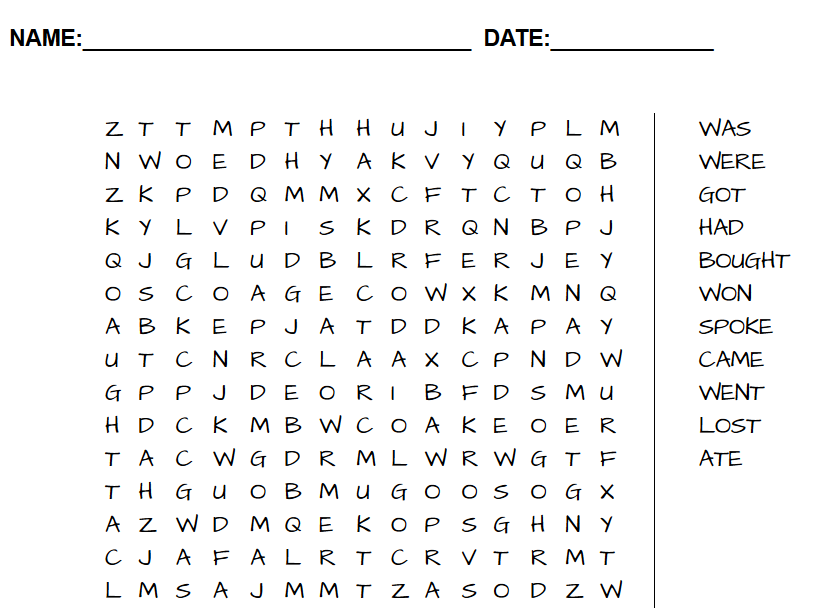 InfinitivePast simplePast participlemagyarbewas / werebeengetgotgothavehadhadbuyboughtboughtwinwonwonspeakspokespokencomecamecomegowentgoneloselostlosteatateeaten